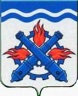 РОССИЙСКАЯ ФЕДЕРАЦИЯДУМА ГОРОДСКОГО ОКРУГА ВЕРХНЯЯ ТУРАШЕСТОЙ СОЗЫВТридцать шестое заседание РЕШЕНИЕ №  60	16 сентября 2021 года г. Верхняя Тура Об итогах подготовки к отопительному сезону 2021-2022 г.г.
Руководствуясь планом работы Думы Городского округа Верхняя Тура на 2021 год, обсудив информацию администрации Городского округа Верхняя Тура (вх.от 03.09.2021 № 166), ООО «АВТ ПЛЮС» (вх.от 02.09.2021 № 165), ООО «Новые технологии» (вх.от 02.09.2021 № 164), ООО «Управляющая компания Верхнетуринская» (вх.от 09.09.2021 № 174 эл.), об итогах подготовки к отопительному сезону 2021-2022 г.г., учитывая заключение комиссии по городскому хозяйству от 09.09.2021 г. № 15,ДУМА ГОРОДСКОГО ОКРУГА ВЕРХНЯЯ ТУРА РЕШИЛА:1. Информацию об итогах подготовки к отопительному сезону 2021-2022 г.г. в Городском округе Верхняя Тура принять к сведению.2. Работу по подготовке к отопительному сезону 2021-2022 г.г. в Городском округе Верхняя Тура признать удовлетворительной.3. Рекомендовать:1) ООО «Новые технологии»:- ускорить решение вопроса по подготовке проектно-сметной документации подключения к газу Муниципальное бюджетное дошкольное образовательное учреждение «Детский сад №12»;- предоставить информацию по объему и сроках выполнения работ по теплоизоляции поврежденных участков теплосети в срок до 24.09.2021 года2) ООО «АВТ ПЛЮС» разработать схему расположения пожарных гидрантов в Городском округе Верхняя Тура и предоставить в адрес Думы городского округа.3) ООО «УК «Верхнетуринская» завершить работы по подготовке к отопительному сезону 2021-2022 г.г. в срок до 01.10.2021.3. Настоящее решение вступает в силу с момента подписания. 4. Опубликовать настоящее решение в газете «Голос Верхней Туры» и разместить на официальном сайте Городского округа Верхняя Тура в сети «Интернет».5. Контроль исполнения настоящего решения возложить на постоянную депутатскую комиссию по городскому хозяйству (председатель Роментов А.А.).Приложениек Решению Думы Городского округа Верхняя Тураот 16 сентября 2021 года № 60ИНФОРМАЦИЯ администрации ГО Верхняя Турао подготовке к отопительному периоду 2021/2022 годаПодготовка к отопительному периоду 2021/2022 года осуществляется в соответствии с постановлением главы Городского округа Верхняя Тура от 28.04.2021 № 110 «Об итогах отопительного периода 2020/2021 года и подготовке жилищного фонда, объектов социальной сферы, коммунального и электроэнергетического комплексов Городского округа Верхняя Тура к работе в отопительный период 2021/2022 года».Настоящим постановлением ресурсоснабжающим организациям рекомендовано обеспечить погашение к началу отопительного периода 2021/2022года задолженности перед поставщиками топливно-энергетических ресурсов, в том числе путем подписания с ресурсоснабжающими организациями соглашений о реструктуризации и взыскания задолженности по оплате коммунальных услуг с потребителей.План мероприятий по подготовке жилищно-коммунального хозяйства к работе в отопительный период 2021/2022 года разработан с учетом проблем, выявленных в ходе отопительного периода 2020/2021 года, и утвержден постановлением главы Городского округа Верхняя Тура от 28.05.2021 «Об утверждении плана мероприятий по подготовке жилищно-коммунального хозяйства к работе в осенне-зимний период 2021/2022 года».Для выполнения мероприятий выделено:– 1,61 млн. рублей средств местного бюджета;– 44,66 млн. рублей средств областного бюджета.освоено:– 1,61 млн.рублей средств местного бюджета (100 %);– 37,53 млн.рублей средств областного бюджета (84 %).Выполнено:за счет местного бюджета:– Подключение дома по ул. Совхозная 21 к централизованной канализации (193тыс.руб.)с участием средств областного бюджета– Мероприятия по энергосбережению и повышению энергетической эффективности линии уличного освещения городского округа Верхняя Тура (готовность – 100 %)– Газоснабжение жилых домов по ул. Фомина, ул.25 лет Октября, ул.Крупская, ул. Кривощекова, ул. Иканина, ул. Карла Маркса, ул. Володарского в г.Верхняя Тура Свердловской области (готовность – 100%)По состоянию на 03 сентября 2021 года готовность объектов жилищно-коммунального хозяйства Городского округа Верхняя Тура к работе в условиях зимнего периода 2021/2022 года составляет 98%.Подготовлено:– 125 жилых домов, площадью 136,4тыс.кв.м;– 17 объектов социальной сферы;– 7 котельных, мощностью 34,1 Гкал/час (готовность – 90%);– 17,2 км тепловых сетей;– 25,8 км водопроводных сетей;– 28,9 км канализационных сетей;– 158,2 км электрических сетей.Создан 100-дневный запас твердого топлива на котельных (500 куб.м).Запас материально-технических резервов для ликвидации аварийных ситуаций в сфере жилищно-коммунального хозяйства составляет 97% от установленного задания.Для устранения технологических нарушений в организациях жилищно-коммунального хозяйства Городского округа Верхняя Тура созданы 2 аварийные бригады в составе 12 человек и 6 единиц техники.В соответствии с Программой проведения проверки готовности потребителей тепловой энергии, теплоснабжающих и теплосетевых организаций к отопительному периоду 2021/2022 года, утвержденной постановлением главы Городского округа Верхняя Тура от 14.05.2021 № 122, комиссией по проведению проверки готовности к отопительному периоду 2021/2022 года проведена проверка готовности бюджетных учреждений Городского округа Верхняя Тура, выдано 19 паспортов готовности к отопительному периоду 2021/2022, что составляет 100%. Паспорта готовности на многоквартирные дома выданы в полном объеме. Выездная проверка котельных проведена 02.09.2021. Проверка теплоснабжающей организаций ООО «Новые технологии» запланирована на 08.09.2021.Уральским управлением Федеральной службы по экологическому, технологическому и атомному надзору проверка готовности к отопительному периоду 2021/2022 годы Городского округа Верхняя Тура запланирована на период с 19.10.2021 по 26.10.2021.ИНФОРМАЦИЯ ООО «АВТ ПЛЮС»о подготовке к отопительному периоду 2021/2022 ггМероприятия по подготовке к отопительному сезону 2021/2022гг. организацией ООО «ABT ПЛЮС» по Городскому округу Верхняя Тура выполнены в полном объёме за счёт собственных средств на cyммy 1 180 тыс. руб.Работы выполнены за счёт собственных средств ООО "ABT ПЛЮС" на сумму                     1 180 тыс. руб.ИНФОРМАЦИЯ ООО «Новые технологии»о подготовке к отопительному периоду 2021/2022 годаСогласно утвержденному перечню мероприятий по подготовке к отопительному  периоду  2021-2022гг,  работниками	ООО «Новые технологии», а также силами сторонник организаций проведены следующие работы:Участок тепловых сетей:-	Замена участка сети Ø 57 мм на ул. Гробова, 22 - 50 п.м.;-	Замена участка сети Ø 57 мм на ул. Гробова, 24 - 50 п.м.;-	Замена участка сети Ø 159 мм на yл. Володарского, 66 (в районе колодца) - 6 п.м.;-	Замена участка сети Ø 57 мм на yл. Иканина, 88 - 8 п.м.;-	Замена участка сети Ø 108 мм на ул. Машиностроителей, l9Б (первый ввод) — 220 п.м.;-	Замена участка сети Ø 108 мм и Ø 57 мм на ул. Строителей, 11 - 40 п.м. и 5 п.м. соответственно;-	Замена участка сети Ø 139 мм в районе Совхоза — 15 п.м.;-	Замена участка линии горячего водоснабжения Ø 32 мм от котельной «BTБ» до главного корпуса ЦГБ - 200 п.м.;-	Замена участка сети Ø 32 мм на КНС-1 - 40 п.м.;-	Замена участка сети Ø 37 не на ул. Советская, 24 (ввод на 2-й этаж) — 14 л.м.В рамках исполнения обязательств по концессионному соглашению проведена замена тепловой сети от котельной школы №14 до здания школы.Участок котельных:Блочная котельная 27 мВт:  -	Чистка теплообменников (6 шт.);-	Ревизия сетевых насосов;-	Ревизия насосов котлового контура;-	Протяжка фланцевых соединений.Котельная д/с №12  ревизия электрооборудования.Котельная школы №14 - ревизия электрооборудования. Котельная ВТБ:-	капитальный ремонт 2-х котлов;-	Настройка режимов работы горелок;- Ревизия насоса подачи воды;-	Наладка автоматики работы котлов;-	Ремонт 2-х сетевых насосов.Земледелец:-	Капитальный ремонт котла;-	Настройка режимов работы горелок.Информация о ходе исполнения условий Концессионного соглашения №3 от 27.03.2020 г. в соответствии с Приложением №5«Задание и основные мероприятия на выполнение работ по реконструкции объекта концессионного соглашения»:n.1 Приложения №5 - выполнены работы по реконструкции системы теплоснабжения от котельной до здания школы №14 по ул. Первомайская, 2Ь. Трубопровод Ду. 100 мм. в ППУ изоляции, протяженность 150 м.п.10 Приложение №5 выполнение работ по замене тепловой сети Ду. 80 мм. в ППY по ул. Совхозная до детского сада №45 — сметная стоимость paбoт 357,874 тыс. руб.Работы не выполнены в связи с тем, что указанная тепловая сеть находится в хорошем состоянии и замене не подлежит. (Акт от 02.04.2021 г.).ИНФОРМАЦИЯ ООО «УК Верхнетуринская»о подготовке к отопительному периоду 2021/2022 годаУправляющая компания работает на территории ГО Верхняя Тура с 1 декабря 2012г. Основное направление деятельности компании – управление, обслуживание и содержание жилого многоквартирного фонда города в надлежащем состоянии, соответствующем нормам, СНиПам, ГОСТам и законам РФ. В настоящее время в управлении находятся 83 МКД общей площадью 140 603,82 м2.На всех домах выбраны председатель и совет МКД.1.Общее направление по работе с жителями и их информированию.Ведется постоянная работа и улучшение ее качества в этом направлении. В соответствии с  постановлением Правительства Российской Федерации от 23.09.2010 № 731 « Об утверждении стандарта раскрытия информации…» размещена информация об обслуживаемом жилищном фонде, выполняемых работах, а также реквизиты Управляющей компании на сайте   www.reformagkh.ru., а также создан сайт УК в сети Интернет по адресу http://ukvt.ru. 2.Подготовка жилого фонда к отопительному сезону 2020-2021г.   Полная информация по подготовке к ОЗП с проведенными работами на 30.09.2021г. будет предоставлена дополнительно до 15 ноября 2021г..  Формирование аварийного запаса материальных ресурсов.Запас материальных ресурсов для проведения аварийно-восстановительных работ при прохождении ОЗП 2021-2022 г. сформирован.В соответствии с приказом Минэнерго № 103 проведена работа по получению паспортов готовности МКД.      Особое внимание на сегодняшний день уделяется обеспечению безопасности  при эксплуатации внутридомового газового оборудования. Согласно действующим нормам и правилам  проверка вентиляционных каналов  силами лицензионных  организаций  проводится не один раз в год, как ранее, а три раза в год силами специализированной организации.      Выполнены работы по косметическому ремонту подъездов МКД ул. Володарского,70 – 2 шт., Гробова ,23 -2 шт., Лермонтова 14- 1шт, Лермонтова ,18- 1 шт.,  Совхозная,18 -1шт,  Совхозная, 20 – 1шт., Совхозная, 22 – 1 шт.  На 01.09.2021 отремонтированы 9 подъездов. В плане до конца года - ремонт 3 подъездов.За период работы УК «Верхнетуринская» произведен косметический ремонт в    60 подъездах. На 2022год планируется произвести косметический ремонт в 12-16 подъездах МКД. График и сроки выполнения работ подлежат формированию в период с декабря 2021г.  по  февраль 2022г., по результатам ремонтов 2021 года.      В рамках программы энергосбережения производится замена ламп освещения на энергосберегающие светильники с датчиками освещенности и движения в подъездах МКД. Всего  в 2021г установлено  127 шт.Также проведена поверка общедомовых приборов учета тепловой энергии в количестве  - 16  шт.                  Из вопросов, которые УК в рамках средств «Содержание жилья» не может решить самостоятельно, относятся такие, как:Необходимость капитального ремонта кровель МКД ул. 8 марта д. 7 А ( на 2022г.), ул. Строителей д. 5А (на 2023г.) , ул. Володарского д. 29 (на 2024г.), связанный с недостаточным утеплением кровельного покрытия и разрушением гидроизоляционного слоя.Необходимость капитального ремонта кровель МКД ул. Машиностроителей д. 9 А, ул Мира д. 1 А., связанный с большим износом кровельного покрытия.Проведение строительной экспертизы по МКД ул. Гробова 4, Строителей 5а по причине наличия трещин в наружных стенах.6.Задолженности.    Задолженность населения за жилищно-коммунальные услуги (переданная в АО «Энергосбыт») по состоянию на 01.08.2021г. составляет 413 405,06 рублей.Задолженность населения за жилищно-коммунальные услуги (АО «РЦ Урала») по состоянию на 01.09.2021г. составляет 10 619 829,04 рублей.При этом % собираемости составляет 97,68% (средний за 2021г)Задолженность юридических лиц  за жилищно-коммунальные услуги по состоянию на 01.09.2020г. составляет 441 453,96 рублей.Общая дебиторская задолженность на 01.09.2021г. составляет 11 474 688,06 рублей.Задолженность ООО «УК Верхнетуринская» на 01.09.2021г. перед:	ООО «ПМ Технология» - 54 001,88 руб.;МУП «Тура Энерго» - 464 686,50 руб.в т.ч.: СОИ – 464 686,50 руб.;           коммунальные услуги – 0 руб.;АО «Энергосбыт Плюс» - 1471045,02 руб. (без начислений за август 2021г.)в т.ч.: СОИ – 1471045,02 руб.;           коммунальные услуги – 0,00 руб.Перечень замененных участков общедомовых сетей за период с   мая 2021 по 01.09.2021 г.Председатель ДумыГородского округа Верхняя Тура______________ И.Г. МусагитовГлава Городского округаВерхняя Тура_____________ И.С. Веснин№ п/пНаименование мероприятия, место проведения работ (адрес, участок)График реализацииГрафик реализацииИсточник приобретения материалов№ п/пНаименование мероприятия, место проведения работ (адрес, участок)План выполненияФакт выполненияИсточник приобретения материалов12237Перечень плановых работ по ремонту объектов централизованной системы холодного водоснабженияПеречень плановых работ по ремонту объектов централизованной системы холодного водоснабженияПеречень плановых работ по ремонту объектов централизованной системы холодного водоснабженияПеречень плановых работ по ремонту объектов централизованной системы холодного водоснабженияПеречень плановых работ по ремонту объектов централизованной системы холодного водоснабжения1Ремонт водопровода на детский сад 35 (ул. Володарского)нюньиюньсредства ООО "ABT-плюс"2Ремонт водопровода по ул. Красноармейская 169июньнюньсредства ООО "ABT-плюс"3Ремонт водопровода по ул.Первомайская 1 аиюньиюньсредства ООО "ABT-плюс"4Ремонт водопровода по ул.Машиностроителей 8июньиюльсредства ООО "ABT-плюс"5Ремонт водопровода по ул.Володарского, 41сентябрьиюльсредства ООО "ABT-плюс"6Ремонт водопровода по ул.Лермонтова 16июльавгустсредства ООО "ABT-плюс"7Peмoнт водопровода по ул.Советская 27сентябрьиюньсредства ООО "ABT-плюс"8Ремонт врезки водопровода на кинотеатрмаймайсредства ООО "ABT-плюс"Перечень плановых работ по ремонту объектов централизованной системы водоотведенияПеречень плановых работ по ремонту объектов централизованной системы водоотведенияПеречень плановых работ по ремонту объектов централизованной системы водоотведенияПеречень плановых работ по ремонту объектов централизованной системы водоотведенияПеречень плановых работ по ремонту объектов централизованной системы водоотведения1Ремонт канализационной трубы на перекрёстке вблизи сквера (Машиностроителей 6)июльнюльсредства ООО "ABT-плюс"2Peмoнт канализационной трубы по ул.Володарского, 68сентябрьиюльсредства ООО "ABT-плюс"3Ремонт канализационной трубы Ф100мм по ул.Машиностроителей, 9октябрьиюньсредства ООО "ABT-плюс" В рамках подготовки к отопительному сезону произведены следующие виды и объемы работ на многоквартирных домах на 01.08.2021г: В рамках подготовки к отопительному сезону произведены следующие виды и объемы работ на многоквартирных домах на 01.08.2021г:1.Отопление, замена на сумму 119230 руб.2. Холодное и горячее водоснабжение, замена на сумму 77176 руб.2. Холодное и горячее водоснабжение, замена на сумму 77176 руб.3. канализационные сети, замена на сумму 49841 руб.4. Конструктивные элементы на сумму 743576 руб.5. Электрические сети, замена на сумму 92103 руб.    Сумма средств на проведение данных работ составила 1081926 руб. Источник финансирования - средства собственников и нанимателей МКД ГО Верхняя Тура    Сумма средств на проведение данных работ составила 1081926 руб. Источник финансирования - средства собственников и нанимателей МКД ГО Верхняя ТураПериодАдрес№, № квартирХолодное водоснабжениеХолодное водоснабжениеХолодное водоснабжение25,05,Володарского 3кв 15, подвал (ремонт хвс и гвс)24,05,Лермонтова 16кв 54 (ремонт хвс)04,05,Машиностроителей 19Акв 15 (ремонт хвс и гвс)19,05,Машиностроителей 19Бкв 113 (ремонт хвс)13,05,Машиностроителей 19Бкв 25 (ремонт хвс)05,05,Машиностроителей 19Бподвал (ремонт хвс)03,06,8 Марта 9кв 5 (ремонт хвс)16,06,Володарского 66подвал (замена кранов хвс)28,06,Володарского 66кв 16 (замена кранов хвс и гвс)17,06,Гробова 2Вкв 24 (замена кранов хвс и гвс)21,06,Гробова 2Вкв 45 (замена кранов хвс и гвс)28,06,Гробова 8Бкв 17/7 (ремонт хвс)01,06,Грушина 98кв 21-33 (ремонт хвс и гвс)07,06,Лермонтова 18кв 25 (замена крана хвс)30,06,Машиностроителей 9Акв 21 (замена крана хвс)17,06,Мира 1Акв 45 (замена кранов хвс и гвс)29,078 Марта 12кв 53 (замена кранов хвс)19,07Володарского 66кв 3 (замена кранов хвс)20,07Гробова 2Бкв 22 (замена крана хвс)13,07Гробова 2Вкв 87 (замена крана хвс)21,07Грушина 98кв 28 (замена крана хвс)19,07Иканина 79замена крана хвс20,07Иканина 79ремонт хвс13,07Лермонтова 14под 5 (замена сжимов)30,07Лермонтова 16кв 13 (замена кранов хвс, гвс)7,07Лермонтова 18кв 25 (замена кранов хвс)5,07Машиностроителей 7Акв 23 (замена кранов хвс)26,07Машиностроителей 9Акв 31 (ремонт хвс)5,07Машиностроителей 21кв 84 (замена кранов хвс)2,07Строителей 12кв 7 (замена крана хвс)16,07Строителей 7кв 11 (замена крана хвс)20,07Чапаева 3ремонт хвсГорячее водоснабжениеГорячее водоснабжениеГорячее водоснабжение08,06,Машиностроителей 21кв 79 (замена крана гвс)1,07Машиностроителей 11подвал (замена затворов на бойлере)28,07Мира 1Акв 33 (замена кранов гвс)ОтоплениеОтоплениеОтопление13,05,Гробова 26Акв 8 (ремонт отопления)13,05,Гробова 26Акв 3 (ремонт отопления)25,05,Лермонтова 14кв 29 (ремонт отопления)05,05,Лермонтова 18кв 46-58 (ремонт отопления)28,05,Совхозная 20кв 13 (ремонт отопления)20,05,Совхозная 22подвал (ремонт отопления)04,06,Володарского 66кв 27 (ремонт отопления)30,06,Лермонтова 16подвал (замена затворов на теплообменнике)04,06,Мира 1Акв 12-15 (ремонт отопления)13,078 Марта 12подвал (замена кранов на отоплении)13,078 Марта 12подвал (замена затворов на отоплении)15,07Бажова 28замена затворов на отоплении15,07Гробова 18замена затворов на отоплении27,07Иканина 79замена кранов отопления28,07Иканина 79замена кранов отопления30,07Лермонтова 16кв 13 (ремонт отопления)21,07Машиностроителей 19Акв 1 (ремонт отопления)5,07Машиностроителей 21подвал (замена затворов на отоплении)16,07Машиностроителей 21подвал (замена кранов на отоплении)8,07Машиностроителей 23подвал (замена затворов на отоплении)15,07Мира 1Аподвал (замена затворов на отоплении)КанализацияКанализацияКанализация19,05,Гробова 2Акв 57 (ремонт канализации)21,05,Гробова 2Акв 9 (ремонт канализации)13,05,Грушина 98подвал (ремонт канализации)07,06,Бажова 28кв 14 (ремонт канализации)01,06,Гробова 2Бкв 103 (ремонт канализации)08,06,Гробова 2Бкв 97 (ремонт канализации)21,06,Гробова 2Бкв 94 (ремонт канализации)22,06,Лермонтова 14кв 25 (ремонт канализации)02,06,Лермонтова 16кв 53,56 (ремонт канализации)25,06,Лермонтова 16кв 13 (ремонт канализации)04,06,Машиностроителей 11кв 81 (ремонт канализации)09,06,Машиностроителей 9Аподвал (ремонт канализации)11,06,Машиностроителей 9Акв 70 (ремонт канализации)08,06,Строителей 5кв 8 (ремонт канализации)10,06,Строителей 7кв 15 (ремонт канализации)22,07Гробова 2Бкв 94 (ремонт канализации)23,07Гробова 2Бподвал (ремонт канализации)1,07Иканина 79кв 6 (ремонт канализации)21,07Лермонтова 18кв 23 (ремонт канализации)6,07Мира 1Акв 57 (ремонт канализации)ЭлектроснабжениеЭлектроснабжениеЭлектроснабжение19,05,8 Марта 11кв 8 (замена автоматов)14,05,8 Марта 12гл.эл.щит (ремонт)31,05,8 Марта 12под 4, 1-5 эт (установка светильников)21,05,Бажова 28под 1, 1-2 эт (установка светильников)31,05,Володарского 3под 2,4,6 (замена предохранителей)25,05,Гробова 4замена эл.щита28,05,Гробова 2Акв 66 (замена автоматов)11,05,Гробова 22ремонт эл.щита21,05,Иканина 79ремонт эл.щита25,05,Карла-Либкнехта 176кв 10 (ремонт освещения)25,05,Лермонтова 14под 2, 1 эт (замена сжимов)22,05,Лермонтова 18кв 62 (замена автоматов)26,05,Машиностроителей 7Апод 3, 1-5 эт (установка светильников)27,05,Машиностроителей 7Апод 1, 2-5 эт (установка светильников)28,05,Машиностроителей 7Апод 4 (установка светильников)28,05,Машиностроителей 9Апод 2, 2-5 эт (установка светильников)03,05,Машиностроителей 11кв 47 (замена автоматов)04,05,Машиностроителей 19Бпод 4, 1 эт (замена общего автомата)04,05,Машиностроителей 19Бподвал (перенос выключателя)23,06,Володарского 29кв 1 (замена автоматов)08,06,Гробова 22под 1, 2 эт (сборка, установка эл.щита и рубильника)09,06,Гробова 22под 1, 1 эт (ревизия эл.щита)09,06,Грушина 98под 5 (установка светильников)04,06,Машиностроителей 9Азамена уличного светильника14,07Гробова 2Взамена автоматов21,07Гробова 23под 1,2  (установка светильников)22,07Гробова 23под 1,2  (установка светильников)13,07Грушина 98кв 41,42,43 (замена автоматов)Конструктивные элементы и прочие работыКонструктивные элементы и прочие работыКонструктивные элементы и прочие работымай8 Марта 121 этаж, вдоль всего дома (ремонт межпанельных швов)27,05,Володарского 3кв 28 (ремонт кровли лоджии)28,05,Гробова 2установка сушилки для белья28,05,Гробова 2Бпереустановка почтовых ящиков05,05,Грушина 98ремонт детской площадки24,05,Машиностроителей 7Апод 3 (ремонт парапета кровли)11,05,Машиностроителей 9Аизготовление, установка, покраска скамеек27,05,Машиностроителей 11дет.площадка (ремонт каруселей)26,05,Машиностроителей 11под 2 (ремонт козырька)21,05,Машиностроителей 11ремонт тумб, спуска в подвал18,05,Машиностроителей 21дет.площадка (ремонт конструкций, покраска)24,05,Машиностроителей 21под 1 (ремонт козырька)майМашиностроителей 23кв с 2 по 60 (ремонт межпанельных швов)31,05,Машиностроителей 23дет.площадка (ремонт конструкций, покраска)14,05,Совхозная 18ремонт кровли11,05,Строителей 9изготовление, установка, покраска скамеекиюньВолодарского 70подьезд № 2 (косметический ремонт)28,06,Володарского 70под 1 (ремонт входной группы)22,06,Гробова 2Впод 5 (изготовление, установка дверей в колясочную)30,06,Грушина 98ремонт кровли над балконами04,06,Лермонтова 16изготовление, установка скамеек30,06,Лермонтова 16под 6 (изготовление, установка скамеек)июньЛермонтова 18кв с № 1 по 74 (ремонт швов)июньЛермонтова 18подъезд № 6,5,4,3 (ремонт швов, герметизация)июньЛермонтова 18подьезд № 1 (косметический ремонт)30,06,Машиностроителей 11кв 89 (ремонт кровли)07,06,Машиностроителей 19Бпод 7 (ремонт площадки перед подьездом)30,06,Машиностроителей 21под 1 (изготовление, установка скамеек)03,06,Машиностроителей 23дет.площадка (ремонт и покраска)17,06,Машиностроителей 9Апод 4 (изготовление и установка перил)июньМира 1Аподъезд № 6 (ремонт кровли)03,06,Чапаева 1под 1 (ремонт пола в тамбуре)июльВолодарского 70подьезд № 1 (косметический ремонт)8,07Гробова 2Бподвал (монтаж слуховых окон)9,07Гробова 2Бподвал (монтаж вентиляционных труб)28,07Гробова 2Бподьезд № 3 (установка почтовых ящиков)29,07Гробова 2Вкв 59 (ремонт кровли)29,07Гробова 2Впод 1, 1 эт (замена светильника)12,07Гробова 8Бкв 15 (ремонт кровли)22,07Гробова 23под 1 (ремонт входной группы)26,07Гробова 23под 1,2  (установка выключателей)июльГробова 23подьезд № 1 (косметический ремонт)1,07Гробова 24под 2 (ремонт козырька)5,07Гробова 24под 1 (ремонт козырька)1,07Лермонтова 14замена кранов для полива27,07Машиностроителей 7Аизготовление и монтаж щита на запорную арматуру9,07Машиностроителей 9Акв 71 (ремонт кровли)14,07Машиностроителей 9Акв 57 (ремонт кровли)22,07Машиностроителей 9Апод 5 (ремонт кровли)5-6-7,07Машиностроителей 11под 10 (ремонт кровли)Замена запорной арматуры в подвале/на вводен в домЗамена запорной арматуры в подвале/на вводен в домЗамена запорной арматуры в подвале/на вводен в домна 01.08.2021г.Холодное водоснабжениеХолодное водоснабжение69 194,00Горячее водоснабжениеГорячее водоснабжение7 982,00ОтоплениеОтопление119 230,00Отопление в подъездахОтопление в подъездах0,00КанализацияКанализация49 841,00ЭлектроснабжениеЭлектроснабжение92 103,00Конструктивные элементы и прочие работыКонструктивные элементы и прочие работы743 576,00Замена запорной арматуры в подвале/на вводен в домЗамена запорной арматуры в подвале/на вводен в дом0,00итого:1 081 926,00